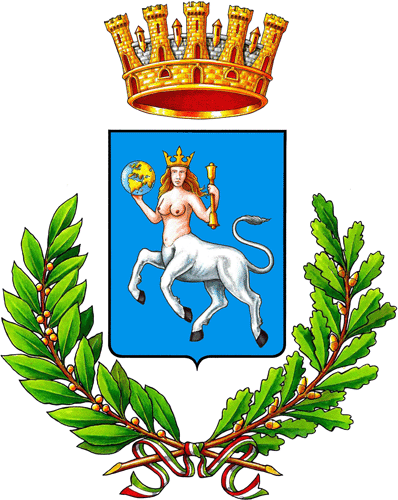 CITTÁ di taorminACitta Metropolitana di messinaAssessorato Pubblica IstruzioneSi rende notoChe, in applicazione a quanto stabilito dalla Regione Siciliana con la Legge 20 giugno 2019, n. 10, “Disposizioni in materia di diritto allo studio”, ed in particolare con l’art. 12 “Misure sui trasporti pubblici” e con i successivi Decreti Assessoriali attuativi n. 52 del 04.03.2021 e n. 64 del 18.03.2021, la gratuità del servizio di TRASPORTO SCOLASTICO EXTRAURBANO per gli studenti delle SCUOLE SECONDARIE DI SECONDO GRADO per l’anno scolastico 2022/2023 è riservata agli studenti in maggiori condizioni di disagio economico entro il tetto massimo di ISEE pari ad € 10.632,94.Per quanto sopra, per l’A.S. 2022/2023 gli studenti che si recheranno presso altro Comune per frequentare Scuole pubbliche statali o paritarie, qualora non esista nel Comune di Taormina, la corrispondente tipologia di Scuola, possono presentare istanza, ENTRO IL 31 AGOSTO 2022, per il rimborso di abbonamenti per percorsi interurbani, utilizzando il modulo scaricabile sul Sito del Comune, nella sezione Servizi alla Persona, settore Pubblica Istruzione, Trasporto scolastico.All’istanza dovrà essere allegato, oltre la FOTOCOPIA del CODICE IBAN BANCARIO E DEL CODICE FISCALE, ANCHE ATTESTAZIONE ISEE IN CORSO DI VALIDITÀ.Taormina lì, 01/08/2022                                                                                                                      L’Assessore alla Pubblica Istruzione                                                                         Francesca Gullotta